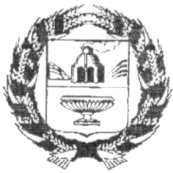 СОБРАНИЕ ДЕПУТАТОВ ЯНОВСКОГО СЕЛЬСОВЕТАЗАРИНСКОГО РАЙОНА АЛТАЙСКОГО КРАЯПРОЕКТ    РЕШЕНИЯ               2023     											№  с. ЯновоО внесении изменений в Положения о порядкеи условиях приватизации муниципального имущества Яновского сельсовета Заринского района  Алтайского края, утвержденное решением Собрания депутатовЯновского сельсовета от 25.07.2019 № 68В соответствии с Гражданским кодексом Российской Федерации, Федеральными законами от 21.12.2001 № 178-ФЗ «О приватизации государственного и муниципального имущества», от 06.10.2003 № 131-ФЗ «Об общих принципах организации местного самоуправления в Российской  Федерации», от 22.07.2008 № 159-ФЗ «Об особенностях отчуждения недвижимого имущества, находящегося в государственной собственности субъектов Российской Федерации или в муниципальной собственности и арендуемого субъектами малого и среднего предпринимательства и о внесении изменений в отдельные законодательные акты Российской Федерации», Уставом муниципального образования Яновский сельсовет Заринского района Алтайского края,  Собрание депутатов Яновского сельсоветаРЕШИЛО:	1. Внести в Положение о порядке и условиях приватизации муниципального имущества Яновского сельсовета Заринского района  Алтайского края, утверждённое решением Собрания депутатов Яновского сельсовета от 25.07.2019 № 68 следующие изменения:1.1. Пункт 1.1. изложить в следующей редакции:«1.1. Положение о порядке и условиях приватизации муниципального имущества Яновского сельсовета Заринского района (далее – Положение), разработано в соответствии с Гражданским кодексом Российской Федерации, Федеральным законом от 21.12.2001 № 178-ФЗ «О приватизации государственного и муниципального имущества» (далее – федеральный закон о приватизации), и принятых в соответствии с ними другими федеральными законами и иными нормативными правовыми актами Российской Федерации, субъектов Российской Федерации.»1.2. Пункт 6.3. изложить в следующей редакции:«6.3. Порядок проведения аукциона по продаже муниципального имущества регулируется федеральным законом о приватизации.».1.3. Пункт 6.4. изложить в следующей редакции:«6.4. Порядок продажи муниципального имущества посредством публичного предложения регулируется федеральным законом о приватизации.».1.4. Пункт 6.5. изложить в следующей редакции:«6.5. Порядок продажи муниципального имущества без объявления цены регулируется федеральным законом о приватизации, и настоящим положением.».1.5. Пункт 6.5.1. исключить.1.6. Пункт 7.1. дополнить подпунктами 17) и 18) следующего содержания:«17) сведения об установлении обременения такого имущества публичным сервитутом и (или) ограничениями, предусмотренными настоящим Федеральным законом и (или) иными федеральными законами; 18) условия конкурса, формы и сроки их выполнения.».1.7. Абзац 12 п.8.2 изложить в следующей редакции:«иные условия, обязательные для выполнения сторонами такого договора в соответствии с настоящим Федеральным законом, а также иные условия, установленные сторонами такого договора по взаимному соглашению.».2. Обнародовать настоящее решение на Web-странице администрации Яновского сельсовета официального сайта Администрации Заринского района и на информационном стенде в администрации сельсовета, а также на информационных стендах в поселках Залесиха и Каменушка. 3.  Контроль за исполнением настоящего решения возложить на комиссию по бюджету, налоговой, социальной политике и вопросам правопорядка и законности  (Н.В. Светлакова).Глава сельсовета          			 				Н.Б. Лавринова